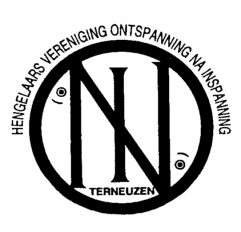 REGLEMENT    ZOMERCOMPETITIE   2018Hengelaarsvereniging O.N.I. Terneuzen Deze competitie is alleen voorbehouden aan leden van Hengelaarsvereniging O.N.I.Het inschrijfgeld bedraagt € 6,- per wedstrijd. Voor data, tijdstippen en plaats zomerwedstrijden : zie wedstrijdkalender  2018 O.N.I. Terneuzen. Er zal gevist worden in lijn. De hengelkeuze is vrij. Er wordt gevist volgens het zgn. spaarpotsysteem. Kampioensprijs : hoogste bedrag; is dit gelijk dan beslist het  hoogste totale gewicht.Huldiging kampioen vindt plaats tijdens de najaarsvergadering.Per wedstrijd wordt er 4 uur gevist.( als de weersomstandigheden dit toelaten )Als de wedstrijd voor meer dan 3 uur is vervist , wordt deze als gevist aangenomen. Er wordt gevist op gewicht. Verminkte en dode vis wordt niet gewogen.Vis in leefnetten met stenen erin wordt  niet gewogen. Leefnetverzwaring aan de buitenkant. Er mag niet gevist en/of gevoerd worden met gekleurde maden. Voeren met amorce is verboden. De gevangen vis mag alleen in een ruim nylon leefnet bewaard worden . De gevangen vis wordt na weging direct en zorgvuldig teruggezet. Alle gevangen vis telt, m.u.v. snoek, paling en zeebaars. Deze wordt meteen ter plekke terug gezet.Er mag uitsluitend met 1 hengel , 1 tuig , 1 haak worden gevist. Het gereed hebben van  4 opgetuigde reservehengels is toegestaan , mits deze niet zijn beaasd, de korf leeg en uit het water. De plaatsen worden 60 minuten voor aanvang wedstrijd door loting aangewezen.( geen koppels ). Er worden 2 reservenummers getrokken voor de laatkomers. Er zal 6 maal per competitie gevist worden.Weging van de vis is direct na afloop van de wedstrijd aan het water. Visser is zelf verantwoordelijk voor het aanbieden van de vis. Er wordt slechts éénmaal gewogen.De kop- en staartduo’s van het parcours worden gevraagd te wegen.Iedere deelnemer behoort dit reglement te kennen en op te volgen ; bij overtreding hiervan kan onmiddellijke uitsluiting volgen. 1e signaal: vissen. 2e signaal: einde wedstrijd. Aangeslagen vis mag tot 15 min. na het eindsignaal worden geland. In geval waarin dit reglement niet voorziet , beslist de wedstrijdcommissie. Van iedere deelnemer wordt verwacht dat hij/zij geen afval , in welke vorm dan ook,  achter  laat op het wedstrijdparcours; men neemt dit mee naar huis. Bij het niet opvolgen hiervan kan uitsluiting volgen.                                                                                         Terneuzen,  01 juni 2018